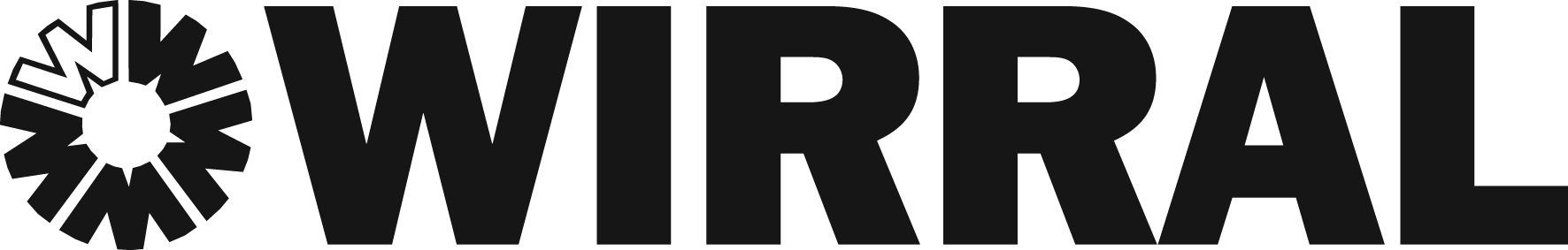 				Date of Meeting: ________________________________				Name of EHCP Co-ordinator: ______________________				Date of current EHCP: ____________________________Essential InformationNames of persons invited to contribute to review:Section A – Views and Aspirations, only record significant changes belowAspirationsSection B- Special Educational NeedsDoes the Plan continue to describe the child/young person’s needs accurately?  Schools should make changes to school based plans in response to changing needs. The LA should be informed if there are any significant changes below.If this is a TRANSFER REVIEW, please provide an update on the skills and needs of the child/young person in the four areas of the SEN Code of Practice (2014) in the table below:Review of Progress towards Objectives/EHCP Outcomes Do any of the objectives/EHCP outcomes need to be amended?  If so, please detail suggested changes below:SECTION F: Educational Provision including that delivered through a personal budgetDoes the current provision remain relevant to the needs of the child/young person and does it continue to be effective in ensuring that they are making the best possible progress towards their outcomes?YesNo If not, what could be done differently to help the child/ young person to make progress?SECTION G: Health Provision including that delivered through a personal budgetHas the current provision enabled the child/young person to achieve good progress towards their outcomes?YesNo If not, what could be done differently to help the child/ young person to make progress?SECTION H: Social Care Provision including that delivered through a personal budgetHas the current provision enabled the child/young person to achieve good possible progress towards their outcomes?YesNo If not, what could be done differently to help the child/ young person to make progress?Summary of Annual Review RecommendationsIn light of the child/young person’s progress, is it appropriate to:Continue the EHC plan without changes	Amend the provision as specified in the EHC plan	Cease the EHC plan				            	If the child or young person is due to move between key phases of education, please comment upon likely needs to allow for planning for and where necessary commissioning of support and provision at their new setting.Signed:	________________	  Role:	_____________	Date:	__________	Please return completed form electronically to your designated EHCP Co-ordinator within two weeks of the meeting.One copy should be retained in school or passed with the child’s records to the child’s next school if appropriate and one copy should be given to the child’s parents.Copies should be sent on request to those who have participated in the review.Name of child/young person:D.O.B.              Year Group:Year Group:Address:Telephone Number:Home Language:Religion:Name of School:Attendance Record:% attendance% attendanceAttendance Record:% authorised absence% authorised absenceAttendance Record:% unauthorised absence% unauthorised absenceNameRoleAttended ReviewWritten Advicei)ParentsYes     No  Yes     No  ii)Yes     No  Yes     No  iii)Yes     No  Yes     No  iv)Yes     No  Yes     No  v)Yes     No  Yes     No  All about me this is my profile What people like and admire about meWhat is important to me Who is important to meHow best to communicate with meAspirationsAspirationsChild/ Young PersonParent/ Carer Identified skills and strengthsIdentified SENCognition and Learning Communication and InteractionSensory/PhysicalSocial, Emotional and Mental Health	Basic Skills AchievementsEarly Years Foundation Stage Profile data (Good Level of Development) this may include comparative profile between CYP and average profile (simple comparative graph very useful)PrimaryP Scales/NC Levels (for past history) and or Age Related Scores (ARS)Make sure that ARS can be easily interpreted SecondaryP Scales /NC Levels (for past history) and or Age Related Scores (ARS)Make sure that ARS can be easily interpreted Include here any narrative on the scores that you want to highlightArea of NeedObjectives/EHCP Outcomes Schools 1 year outcome Success CYP has made towards achieving theseCognition and Learning123412341234Communication and Interaction123412341234Social, Emotional and Mental Health 123412341234Sensory and Physical123412341234Health123412341234Social Care123412341234Area of NeedCurrent Objectives/EHCP Outcomes Proposed Objectives/EHCP OutcomesCognition and Learning12341234Communication and Interaction12341234Social, Emotional and Mental Health 12341234Sensory and Physical12341234Health12341234Social Care12341234REVIEW SCHEDULEREVIEW SCHEDULEEarly YearsMarchFoundation 2JuneYear 1JuneYear 2FebruaryYear 3FebruaryYear 4JulyYear 5MayYear 6July